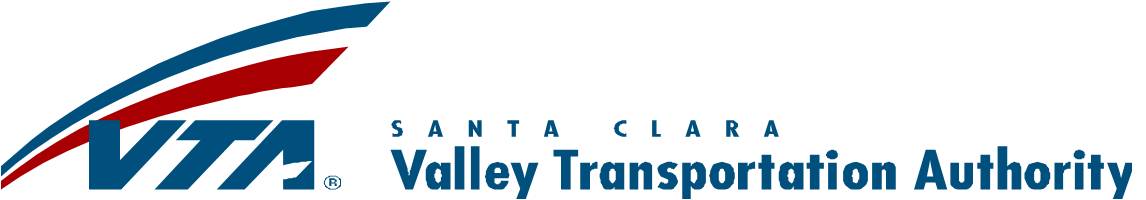 Envision Silicon Valley Day After ReportSubmitted By: John SighamonyStakeholder Group:Community Based Organizations & Transportation AdvocatesMeeting Date, Time, and Location:July 21, 20151:30 pm to 3:30 pmRiver Oaks Administrative Complex AuditoriumTopics Presented/Discussed:Topics/Discussion:IntroductionsResults of a Preliminary Ballot Measure PollPotential Evaluation CriteriaMeeting Attendees: 25 participantsOrganizations Present:Santa Clara Valley Open Space AuthoritySanta Clara County Public Health DepartmentSanta Clara County Roads CommissionBuilding TradesTransformOUTREACHSacred HeartWorking Partnerships USAPACTSEIUMountain View Chamber of CommerceCupertino Chamber of CommerceSanta Clara County Roads DepartmentSanta Clara County ParksCalifornia Alliance for JobsStanford UniversitySPURACESVLGTeamsters Joint CouncilUnited Way Silicon ValleyUrban HabitatMeeting Notes:Presentation from Carl Guardino, CEO, Silicon Valley Leadership GroupMr. Guardino presented preliminary poll results regarding a future ballot measure.  The presentation provided the background of the polling process and identified the likelihood of a measure passing in 2016.  Mr. Guardino stated that another poll would occur in February 2016 that will provide a better sense of the climate for a November ballot measure.Evaluation CriteriaVTA staff provided a refined set of criteria for discussion.  Attendees divided into groups and participated in a group activity to further refine the potential evaluation criteria. VTA provided the following adjustments to the previous criteria:Goal: Enhance Safety Collision History Pavement Condition (II)Safety/securityGoal:  Provide Congestion Relief and Improve Transportation Efficiency Vehicle Miles Traveled under Existing ConditionsVehicle Hours TraveledTravelers per peak hourGap Closures Number of County Travelers ServedTravel ReliabilityGoal: Expand Transportation Choices and Improve Travel ExperienceMode Split Transport Mode DiversityGoal: Expand Transit Ridership and Continue to Promote Quality Transit for Everyone – Including Low-income Areas Accessibility for seniors, low-income individuals, people with disabilities, and studentsRidershipAccessibility to existing and planned dense residential, job and mixed-use areasNumber of Jobs Reached by Transit in 30 minsGoal: Actively Promote Healthy Communities, Environmental Sustainability and Plan for the Next GenerationAir quality/GHG Emissions Facilitates active transport HealthHow projects fit with current policiesGoal: Improve System Financial Sustainability and Maintenance Amount of local funding on projects (from developer fees or other private sources)Revenue per passenger Fare boxFacilitates public/private partnershipsAutomated systems – fewer driverBenefit/Cost AssessmentEconomic BenefitGoal: Continue to Support Silicon Valley’s Economic VitalityJobs created Freight and commercial transport efficiencyAccess to job centers.Number of jobs reach in 60 minutes by traffic analysis zone; 30 minutes. (II)Connectivity to planned growth areasNumber of Jobs served by transitNumber of services accessible by transitAttendees wanted to clarify specific comments related to the revised criteria.Goal A: Enhance SafetyGeneral commentsThe Safety and Healthy Communities goals have synergy, but the matrix doesn’t highlight this. Criterion which serves intersecting goals is a “positive,” and should be highlighted. Collision HistoryConsider a strong pedestrian/bike emphasis.How is this measured for new projects that are not built yet?Consider infrastructure improvements versus other strategies.Pavement ConditionConsider a complete street componentSafety and SecurityStill nebulous; needs clarity. How would this be measured?What about perceptions of safety?Facilitates Active TransportIntersects with Healthy Communities goal. Safer bicycle facilities potentially boost active transportation.Goal B: Provide Congestion Relief and Improve Transportation EfficiencyGeneral CommentsConsider specifying mode for each criterion.Vehicle Miles Travel Under Congested ConditionsThis is difficult to understand. Suggest separating VMT and congestion relief.Consider trips that are not work/peak hour trips.Consider how this may not address low-income populations that travel during non-peak hours.Gap ClosureImportant for pedestrian and bike modes; potentially less important for cars.Needs more definition.ADD: Job Access within 30 minutes. Goal C: Expand Transportation Choices and Improve Travel Experience (No specific comments provided at this time.)Goal D: Expand Transit Ridership and Continue to Promote Quality Transit for Everyone – Including Low-income AreasADD: Number of Services Accessed by Transit – including destinations such as medical offices, senior centers, and schools.Goal E: Actively Promote Healthy Communities, Environmental Sustainability and Plan for the Next GenerationTransit Service in Low Income Areas intersects with Healthy Communities goal. Goal F: Improve System Financial Sustainability and MaintenanceEconomic BenefitNeeds more definition. Could potentially fall under Benefit/Cost Assessment.Goal G: Continue to Support Silicon Valley’s Economic VitalityAccessibility to Job Centers, Planned Growth Areas, Number of Services accessible by transit, Number of Jobs served By Transit – all intersect with Economic Vitality  Staff reported that the stakeholder group will be able to provide additional comment to VTA by July 31st, before VTA finalizes the criteria.